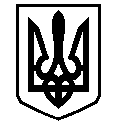 У К Р А Ї Н АВАСИЛІВСЬКА МІСЬКА РАДАЗАПОРІЗЬКОЇ ОБЛАСТІсьомого скликанняп’ятдесят  сьома позачергова) сесіяР  І  Ш  Е  Н  Н  Я 16 липня  2020                                                                                                                № 15Про затвердження технічної документації із  землеустрою щодо  встановлення (відновлення)   меж земельної ділянки в натурі (на місцевості)  для будівництва і обслуговування житлового будинку, господарських будівель і споруд (присадибна ділянка)  та  передачу земельної ділянки безоплатно у  спільну сумісну власність в м. Василівка, пров. Лінійний 18/2 Чубич Т.І., Чубичу В.В., Чубичу В.І., Чубичу Є.В., Чубич Я.В.	Керуючись ст.26  Закону України «Про місцеве самоврядування в Україні»,  ст.ст.12,40,89,116,118,121,122  Земельного кодексу України, ст.55 Закону України «Про землеустрій»,  Законами України «Про державний земельний кадастр»,  «Про внесення змін до деяких законодавчих актів України  щодо розмежування земель державної та комунальної власності»,  розглянувши заяву Чубич Тетяни Іванівни, Чубича Віктора Віталійовича, Чубича Віталія Івановича, Чубича Єгора Віталійовича, Чубич Яни Віталіївни,    що мешкають  в м. Василівка, пров. Лінійний 18/2,  про затвердження у власність  технічної документації із землеустрою щодо встановлення (відновлення)  меж земельної ділянки в натурі (на місцевості)  для будівництва і обслуговування житлового будинку, господарських будівель та споруд в м. Василівка, пров. Лінійний 18/2, технічну документацію із землеустрою щодо встановлення (відновлення)   меж земельної ділянки в натурі (на місцевості), складену ПП «Сервіор», Витяг з Державного земельного кадастру про земельну ділянку  НВ-2307613162020  від  15 червня  2020 року,   Василівська міська радаВ И Р І Ш И Л А :	1. Затвердити Чубич Тетяні Іванівні, Чубичу Віктору Віталійовичу, Чубичу Віталію Івановичу, Чубичу Єгору Віталійовичу, Чубич Яні Віталіївні  технічну документацію із землеустрою щодо встановлення (відновлення)   меж земельної ділянки в натурі (на місцевості)    площею 0,0462  га для будівництва і обслуговування житлового будинку, господарських будівель і споруд  (присадибна ділянка) в м. Василівка, пров. Лінійний 18/2.	2. Передати Чубич Тетяні Іванівні, Чубичу Віктору Віталійовичу, Чубичу Віталію Івановичу, Чубичу Єгору Віталійовичу, Чубич Яні Віталіївні безоплатно у спільну сумісну  власність земельну ділянку із земель житлової та громадської забудови, кадастровий номер 2320910100:05:046:0082,  площею 0,0462 га для будівництва і обслуговування житлового будинку, господарських будівель і споруд (присадибна ділянка) в м. Василівка, пров. Лінійний 18/2	3. Зобов’язати Чубич Тетяну Іванівні, Чубича Віктора Віталійовича, Чубича Віталія Івановича, Чубича Єгора Віталійовича, Чубич Яну Віталіївну  зареєструвати право власності на земельну ділянку  відповідно до вимог  Закону України «Про  державну реєстрацію прав на нерухоме майно та їх обмежень».4.Контроль за виконанням цього рішення покласти на постійну комісію міської ради з питань земельних відносин та земельного кадастру, благоустрою міста та забезпечення екологічної безпеки життєдіяльності населення.Міський голова                                                                               Людмила ЦИБУЛЬНЯК